令和６年度　家庭環境調査票　　　　　　　　　　　　テヘラン日本人学校　 　　　　　　　　　　■学校生活に関して配慮を要すること等があれば記載してください。■パスポートとVISAの写真を添付してください(見本画像を削除して写真を添付)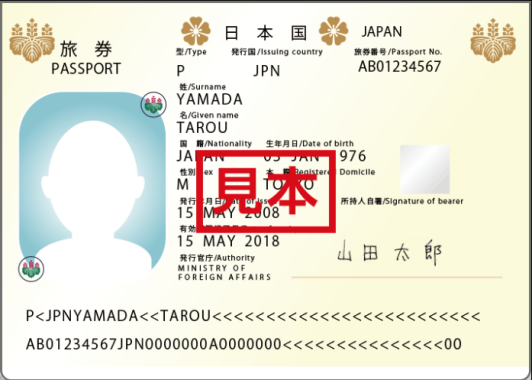 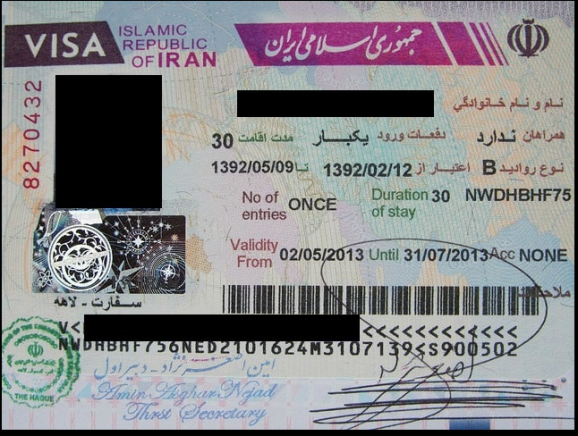 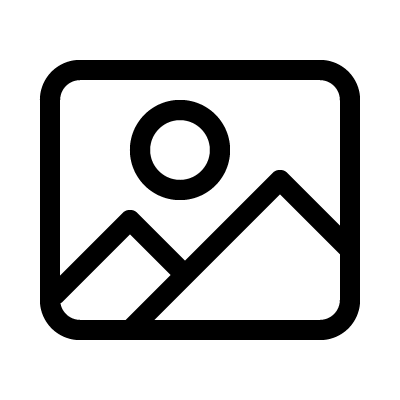 ■自宅付近の略図（Google Map等の地図画像を添付しても構いません）インターフォンボタンの番号も記載してください。学　年児童生徒氏名　（ローマ字）生年月日小学部２年丁蘭　一郎  (Teheran Ichiro)平成　27 年　  5 月　9 日パスポート番号査証番号本籍地（ローマ字で）AB123456123456TOKYO本校への転入学時期令和 3　年　4　月イラン到着年月日　　　　令和 3　年　　　　3 月　25　日自宅住所No.4, Masoud St., Sharifi Blvd., Saadatabad, TehranNo.4, Masoud St., Sharifi Blvd., Saadatabad, TehranNo.4, Masoud St., Sharifi Blvd., Saadatabad, TehranNo.4, Masoud St., Sharifi Blvd., Saadatabad, TehranNo.4, Masoud St., Sharifi Blvd., Saadatabad, TehranNo.4, Masoud St., Sharifi Blvd., Saadatabad, TehranNo.4, Masoud St., Sharifi Blvd., Saadatabad, TehranNo.4, Masoud St., Sharifi Blvd., Saadatabad, TehranNo.4, Masoud St., Sharifi Blvd., Saadatabad, TehranNo.4, Masoud St., Sharifi Blvd., Saadatabad, Tehran自宅電話021-8808-8100021-8808-8100021-8808-8100021-8808-8100021-8808-8100021-8808-8100021-8808-8100021-8808-8100021-8808-8100021-8808-8100緊急連絡先第一連絡先【氏名（続柄）】  テヘラン 太郎（父）【氏名（続柄）】  テヘラン 太郎（父）【氏名（続柄）】  テヘラン 太郎（父）【氏名（続柄）】  テヘラン 太郎（父）第二連絡先【氏名（続柄）】　テヘラン 花子（母）【氏名（続柄）】　テヘラン 花子（母）【氏名（続柄）】　テヘラン 花子（母）【氏名（続柄）】　テヘラン 花子（母）緊急連絡先第一連絡先【電話番号】　　　097-123-123456 　【電話番号】　　　097-123-123456 　【電話番号】　　　097-123-123456 　【電話番号】　　　097-123-123456 　第二連絡先【電話番号】　097-123-123457 　【電話番号】　097-123-123457 　【電話番号】　097-123-123457 　【電話番号】　097-123-123457 　緊急連絡先第一連絡先【電子メール】　　tehran@tehran.com【電子メール】　　tehran@tehran.com【電子メール】　　tehran@tehran.com【電子メール】　　tehran@tehran.com第二連絡先【電子メール】tehran2@tehran.com【電子メール】tehran2@tehran.com【電子メール】tehran2@tehran.com【電子メール】tehran2@tehran.com保護者の勤務先【勤務先名】 テヘラン日本人学校　　【勤務している者】丁蘭　太郎【住　所】　　No.4, Masoud St., Sharifi Blvd., Saadatabad, Tehran【勤務先名】 テヘラン日本人学校　　【勤務している者】丁蘭　太郎【住　所】　　No.4, Masoud St., Sharifi Blvd., Saadatabad, Tehran【勤務先名】 テヘラン日本人学校　　【勤務している者】丁蘭　太郎【住　所】　　No.4, Masoud St., Sharifi Blvd., Saadatabad, Tehran【勤務先名】 テヘラン日本人学校　　【勤務している者】丁蘭　太郎【住　所】　　No.4, Masoud St., Sharifi Blvd., Saadatabad, Tehran【勤務先名】 テヘラン日本人学校　　【勤務している者】丁蘭　太郎【住　所】　　No.4, Masoud St., Sharifi Blvd., Saadatabad, Tehran【勤務先名】 テヘラン日本人学校　　【勤務している者】丁蘭　太郎【住　所】　　No.4, Masoud St., Sharifi Blvd., Saadatabad, Tehran【勤務先名】 テヘラン日本人学校　　【勤務している者】丁蘭　太郎【住　所】　　No.4, Masoud St., Sharifi Blvd., Saadatabad, Tehran【勤務先名】 テヘラン日本人学校　　【勤務している者】丁蘭　太郎【住　所】　　No.4, Masoud St., Sharifi Blvd., Saadatabad, Tehran【勤務先名】 テヘラン日本人学校　　【勤務している者】丁蘭　太郎【住　所】　　No.4, Masoud St., Sharifi Blvd., Saadatabad, Tehran【勤務先名】 テヘラン日本人学校　　【勤務している者】丁蘭　太郎【住　所】　　No.4, Masoud St., Sharifi Blvd., Saadatabad, Tehran保護者の勤務先【勤務先電話番号】　021-8808-8100【勤務先電話番号】　021-8808-8100【勤務先電話番号】　021-8808-8100【勤務先電話番号】　021-8808-8100【勤務先電話番号】　021-8808-8100【勤務先電話番号】　021-8808-8100【勤務先電話番号】　021-8808-8100【休日】    金・土　曜日                     【休日】    金・土　曜日                     【休日】    金・土　曜日                     日本国内の連絡先（住所・電話）〒100-0014 　東京都千代田区霞が関３丁目２-２　・ 03-1234-12345 〒100-0014 　東京都千代田区霞が関３丁目２-２　・ 03-1234-12345 〒100-0014 　東京都千代田区霞が関３丁目２-２　・ 03-1234-12345 〒100-0014 　東京都千代田区霞が関３丁目２-２　・ 03-1234-12345 〒100-0014 　東京都千代田区霞が関３丁目２-２　・ 03-1234-12345 〒100-0014 　東京都千代田区霞が関３丁目２-２　・ 03-1234-12345 〒100-0014 　東京都千代田区霞が関３丁目２-２　・ 03-1234-12345 〒100-0014 　東京都千代田区霞が関３丁目２-２　・ 03-1234-12345 〒100-0014 　東京都千代田区霞が関３丁目２-２　・ 03-1234-12345 〒100-0014 　東京都千代田区霞が関３丁目２-２　・ 03-1234-12345 帰国後も連絡可能な住所・電話〒同上〒同上〒同上〒同上〒同上〒同上〒同上〒同上〒同上〒同上家　族　氏　名（ローマ字）家　族　氏　名（ローマ字）家　族　氏　名（ローマ字）続柄備　考家　族　氏　名（ローマ字）家　族　氏　名（ローマ字）家　族　氏　名（ローマ字）家　族　氏　名（ローマ字）続柄備　考丁蘭　　太郎(Teheran Taro)丁蘭　　太郎(Teheran Taro)丁蘭　　太郎(Teheran Taro)父丁蘭　 二郎(Teheran Jiro)丁蘭　 二郎(Teheran Jiro)丁蘭　 二郎(Teheran Jiro)丁蘭　 二郎(Teheran Jiro)弟丁蘭　　花子(Teheran Hanako)丁蘭　　花子(Teheran Hanako)丁蘭　　花子(Teheran Hanako)母・ブタクサアレルギー・気管支喘息